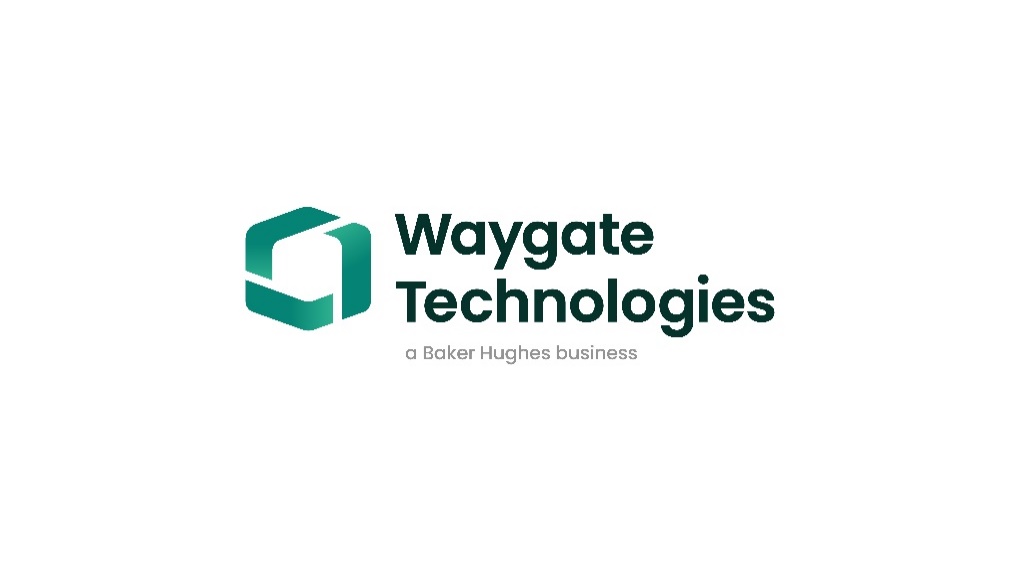 PRATT & WHITNEY APPROVED X-RAY SUPPLIERS		2021.10.01EMULSION CERTIFICATION REPORTPlease be advised that the STRUCTURIX X-Ray films have met Pratt & Whitney specificationsPWA 300 Rev. BR, MCL-XI01, Rev. A, and MCL-F25 Rev. C. We will update this list periodically as new emulsion numbers are approved:Yours truly,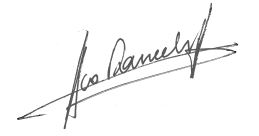 Ivo DaneelsFilm Lead Product Application SpecialistD2D3SCD3D4D5D7D7D894209410799594309440945094700120011079010130014001500170042004107904043004400450047007200710790707300740075007700791079110201010791010301040105010701320131013301340135013701620161016301640165016701643791819201910193019401950197022202210223022402250227022912291252025102530254025502570792528202810283028402850287031203110313031403150317031913191342034103430344034503470